от 14.01.2015    № 3-дс. Туринская Слобода «Об утверждении сетевого плана-графика реализации приоритетного национального проекта «Образование» на 2015 год»           На основании постановления Правительства Свердловской области от 25.06.2014 № 525-ПП «Об утверждении комплексной программы Свердловской области «О реализации приоритетного национального проекта «Образование» в Свердловской области на 2014–2020 годы», в целях реализации основных направлений приоритетного национального проекта «Образование» на территории Слободо-Туринского муниципального района в 2015 году,ПОСТАНОВЛЯЮ:Утвердить сетевой план-график реализации приоритетного национального проекта «Образование» на 2015 год (приложение №1).Контроль за выполнением мероприятий сетевого плана-графика реализации приоритетного национального проекта «Образование»на 2015 год оставляю за собой.Начальник Слободо-Туринского МОУО:                               Г.И.ФоминовПриложение № 1к постановлению  Слободо-Туринского МОУО от 14.01.2015 г. № 3-дСетевой план-график реализации приоритетного национального проекта «Образование» на 2015 год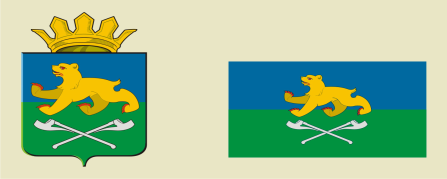 СЛОБОДО-ТУРИНСКИЙ  МУНИЦИПАЛЬНЫЙ ОТДЕЛУПРАВЛЕНИЯ ОБРАЗОВАНИЕМП О С Т А Н О В Л Е Н И Е№ п.п.Наименование поручения/мероприятия Ответственныйисполнитель1231Поэтапное введение ФГОС-1,2,3,4,5 классыБелых Л.Г.,Зам. начальника Слободо-Туринского МОУО, Руководители ОО2Организация системы подготовки педагогических работников, управленческого персонала по переходу на ФГОСКайгородова М.Л., методист МКУ «ИМЦ ОУ Слободо-Туринского МР»Руководители ОО3.Реализация в ОО программ деятельности с одаренными детьмиРуководители ОО4.Создание портфолио талантливых детей в учреждениях образованияРуководители ОО5.Организация и проведение школьного и муниципального этапов Всероссийской олимпиады школьниковБелых Л.Г.,Зам. начальника Слободо-Туринского МОУО, Руководители ОО6.Организация районных смотров, конкурсов, фестивалей, соревнований, направленных на поддержку и развитие талантливых детейМКУ «ИМЦ ОУ Слободо-Туринского МР», МКОУДОД «ЦВР «Эльдорадо»Руководители ОО7Реализация нового порядка аттестации педагогических работниковМаслюкова С.П., ведущий специалист Слободо-Туринского МОУОРуководители ОО8Привлечение в школы района молодых специалистовМозырева Н.Р., методист МКУ «ИМЦ ОУ Слободо-Туринского МР»Руководители ОО9Организация муниципального конкурса педагогического мастерства "Учитель Года" Маслюкова С.П., ведущий специалист Слободо-Туринского МОУОРуководители ОО10Формирование и обучение кадрового резерва руководителей образованияМозырева Н.Р., методист МКУ «ИМЦ ОУ Слободо-Туринского МР»Руководители ОО11Обобщение и распространение передового педагогического опытаМКУ «ИМЦ ОУ Слободо-Туринского МР»Руководители ОО12Участие в проекте дистанционного обучения детей-инвалидовБелых Л.Г.,Зам. начальника Слободо-Туринского МОУО, Руководители ОО13Увеличение доли детей, обучающихся по программам дошкольного образованияКадникова О.Г. , методист МКУ «ИМЦ ОУ Слободо-Туринского МР»Руководители ОО14Закупка автобуса для МКОУ "Слободо-Туринская СОШ №2» Судаков А.Д., инженер МКУ «ИМЦ ОУ Слободо-Туринского МР»,Руководитель МКОУ "Слободо-Туринская СОШ №2»15Организация участия образовательных учреждений в конкурсах, организованных в рамках НП "Образование"Маслюкова С.П., ведущий специалист Слободо-Туринского МОУОРуководители ОО